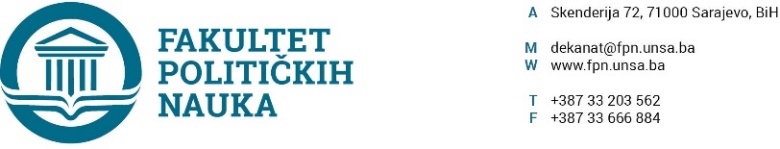 Broj: 02-1- 784-2/20Sarajevo, 07.07.2020. godineNa osnovu člana 104. Statuta Univerziteta u Sarajevu, člana 135. Stav (3) tačka a) Zakona o visokom obrazovanju Kantona Sarajevo („Službene novine Kantona Sarajevo“ broj: 33/17), po intervenciji dekana Fakulteta u skladu sa čl. 131. Zakona o visokom obrazovanju Kantona Sarajevo („Službene novine Kantona Sarajevo“ broj: 33/17), po prethodnoj sagasnosti sekretara, Vijeće Fakulteta političkih nauka Univerziteta u Sarajevu, na devetoj redovnoj sjednici održanoj 07.07.2020. godine,  d o n o s i: ODLUKUO planu pokrivenosti nastave u akademskoj 2020./2021. odsjeka Socijalni radI - Usvaja se prijedlog Odluke plana pokrivenosti nastave u akademskoj 2020./2021. godini odsjeka Socijalni rad Fakulteta političkih nauka Univerziteta u Sarajevu.II - Sastavni dio ove Odluke čini tabelarni prikazi Plana pokrivenosti nastave na I i II ciklusu studija akademske 2020/2021. godine odsjeka Socijalni rad.	III - Odluka stupa na snagu danom donošenja.  Obrazloženje:Na sjednici odsjeka Socijalni rad  Fakulteta političkih nauka Univerziteta u Sarajevu, održanoj 01.07.2020. godine, razmatran je i usvojen  prijedlog Plana pokrivenosti nastave za akademsku 2020./2021. godinu, te je proslijeđen Vijeću Fakulteta političkih nauka. Dekan Fakulteta je u toku sjednice izvršio intervenciju u dijelu Plana pokrivenosti, koju je Vijeće razmatralo i podržalo, te usvojilo Plan pokrivenosti odsjeka Socijalni rad, te je donijelo Odluku kao u dispozitivu.     										   DEKANAkt obradila: Aida Sarajlić Ovčina                                                                           ______________________Akt kontrolisao i odobrio: prof.dr. Elvis Fejzić                                                    Prof.dr. Sead TurčaloDostaviti: Službi za nastavu i rad sa studentima;Evidencija Vijeća Fakulteta;    Sekretar Fakulteta;a/a       POKRIVENOST NASTAVE U AKADEMSKOJ 2020/2021. GODINIODSJEK SOCIJALNI RAD - AK. 2020/2021. GODINA – I CIKLUS STUDIJA  – NPP 2019/2020.ODSJEK SOCIJALNI RAD - AK. 2020/2021. GODINA - BACHELOR  – NPP 2015/2016.ODSJEK SOCIJALNI RAD - AK. 2020/2021. GODINA – II ciklus studija  – NPP 2019/2020.PREDMETIECTSfond satiPREDMETNI NASTAVNIK I SARADNIKI semestarI semestarI semestarI semestarUvod u sociologiju 63+2Spoljni saradnikSpoljni saradnikHistorija BiH 63+2Spoljni saradnikV. asst. Osman Sušić, MAOsnove psihologije6    3+2Spoljni saradnikSpoljni saradnikDemografija63+2Prof.dr. Mirza EmirhafizovićProf.dr. Mirza EmirhafizovićOsnove socijalne politike63+2Prof.dr. Sanela Bašić Prof.dr. Sanela BašićII semestarII semestarII semestarII semestarSocijalna pedagogija63+2Prof.dr. Haris CerićProf.dr. Haris CerićPolitički sistem BiH63+2Prof. dr. Suad Kurtćehajić ass. Berina Beširović, MAHistorija socijalnog rada63+2Prof.dr. Sanela Bašić Prof.dr. Sanela BašićPolitička ekonomija63+1doc. dr. Ehlimana Spahićdoc. dr. Ehlimana SpahićTeorija socijalnog rada63+2Prof.dr. Dževad TermizProf.dr. Dževad TermizIII semestarIII semestarIII semestarIII semestarMetodologija istraživanja u socijalnom radu I63+2Prof.dr. Dževad TermizProf.dr. Dževad TermizSocijalno pravna zaštita63+2Doc.dr. Borjana MikovićProf.dr. Sanela BašićOsnove upravnog prava63+2Doc.dr. Borjana MikovićDoc.dr. Borjana MikovićSocijani rad s pojedincem63+2Prof. dr. Sanela Šadićv.asst. Anida Dudić, MAMaloljetnička delinkvencija I63+2Prof. dr. Suada BuljubašićNina Babić, MA (doktorant)IV semestarIV semestarIV semestarIV semestarSocijani rad sa porodicom53+2Prof. dr. Sanela Šadićv.asst. Anida Dudić, MASocijlni rad sa starijim osobama53+2doc. dr. Sabira Gadžo – Šašićdoc. dr. Sabira Gadžo – ŠašićMaloljtnička delinkvancija II 53+2Prof. dr. Suada BuljubašićNina Babić, MA (doktorant)Radno i socijalno pravo53+2Spoljni saradnikSpoljni saradnikMetodologija istraživanja u socijalnom radu II53+2Prof.dr. Dževad TermizProf.dr. Dževad TermizTerenska praksa 151+4Prof. dr. Sanela ŠadićNina Babić, MA (doktorant)V semestarV semestarV semestarV semestarPorodično pravo I63+2Doc.dr. Borjana MikovićDoc.dr. Borjana MikovićSocijalni rad sa grupama sa invaliditetom63+2doc. dr. Sabira Gadžo – Šašićdoc. dr. Sabira Gadžo – ŠašićSocijalni rad sa grupom63+2Prof. dr. Sanela Šadićv.asst. Anida Dudić, MASocijalna patologija I63+2Doc.dr. Nedreta Šerićv.asst. Anida Dudić, MAAplikativne metode i tehnike u socijalnom radu63+2Doc.dr. Nedreta ŠerićDoc.dr. Nedreta ŠerićVI semestarVI semestarVI semestarVI semestarUporedni sistemi socijalne politike 63+2Prof. dr. Suada BuljubašićNina Babić, MA (doktorant)Socijalni rad u lokalnoj zajednici63+2Doc.dr. Nedreta ŠerićDoc.dr. Nedreta ŠerićSocijani razvoj i planiranje63+2doc. dr. Sabira Gadžo – Šašićdoc. dr. Sabira Gadžo – ŠašićSocijalna patologija II63+2Doc.dr. Nedreta Šerićv.asst. Anida Dudić, MAPorodično pravo II63+2Doc.dr. Borjana MikovićDoc.dr. Borjana MikovićTerenska praksa 3Prof. dr. Sanela Šadićv.asst. Anida Dudić, MAPREDMETIECTSfond satiPREDMETNI NASTAVNIK I SURADNIKI SEMESTARI SEMESTARI SEMESTARI SEMESTARI SEMESTARSavremeni teorijski modeli u socijalnom radu63+2Doc.dr. Nedreta ŠerićDoc.dr. Nedreta ŠerićMenadžment u socijalnom radu63+2doc. dr. Sabira Gadžo – Šašićdoc. dr. Sabira Gadžo – ŠašićLjudska prava i socijalni rad63+2Prof. dr. Sanela Šadićv.asst. Anida Dudić, MASocijalna psihologija63+2Spoljni saradnikSpoljni saradnikSiromaštvo i socijalna isključenost63+2Prof.dr. Sanela Bašić Prof.dr. Sanela BašićII SEMESTARII SEMESTARII SEMESTARII SEMESTARII SEMESTARMedijacija u socijalnom radu63+2Prof. dr. Sanela Šadićv.asst. Anida Dudić, MAEtika socijalnog rada63+2Prof. dr. Sanela ŠadićProf.dr. Sanela Bašić v.asst. Anida Dudić, MASocijalni rad u mentalnom zdravlju63+2Doc.dr. Nedreta ŠerićDoc.dr. Nedreta ŠerićSocijalni rad s djecom s teškoćama u razvoju63+2doc. dr. Sabira Gadžo – Šašićdoc. dr. Sabira Gadžo – ŠašićNasilje u porodici 63+2Prof.dr. Sanela Bašić Prof.dr. Sanela BašićIII SEMESTARIII SEMESTARIII SEMESTARIII SEMESTARIII SEMESTARProgrami prevencije u socijalnom radu63+2Prof.dr. Sanela Bašić Prof.dr. Sanela BašićOdabrani instituti porodičnog prava63+2Doc.dr. Borjana MikovićDoc.dr. Borjana MikovićMetodologija socijalnih istraživanja63+2Prof.dr. Dževad TermizProf.dr. Dževad TermizSupervizija u socijalnom radu63+2Prof. dr. Suada BuljubašićNina Babić, MA (doktorant)Savramena socijalna politika63+2Prof. dr. Suada BuljubašićNina Babić, MA (doktorant)